This page intentionally left blank.Revision HistoryTable of ContentsTable of Contents	ivIntroduction	ivDraft Secure RESTful Interface Profile for the Use of OpenID Connect 1.0	11.	Terminology	12.	ID Tokens	23.	UserInfo Endpoint	34.	Request Objects	45.	Authentication Context	46.	Discovery	4List of Acronyms	7References	8IntroductionThe attached profile for OpenID Connect 1.0 was developed in support of the Secure RESTful Interfaces Profile project for the Department of Veterans Affairs (VA) Deputy Chief Information Officer (CIO), Office of Information and Technology (OIT), Architecture, Strategy, and Design (ASD).These profiles are intended for general application across a wide range of VA use cases.  They build on a prior OpenID Connect profile developed by MITRE in support of the RESTful Health Exchange (RHEx) initiative.  While RHEx and BlueButton+ addressed specific health care use cases, this document defines general guidance applicable both within and beyond the health care domain.It is anticipated that these draft profiles will be revised through outreach discussions with VA stakeholders and external organizations including the Office of the National Coordinator for Health IT (ONC) and the Open Source Electronic Health Record Alliance (OSEHRA).  In addition, emerging security threat information, such as novel attacks on OAuth or advances in cryptanalysis, may require updates to these profiles.One recommended action for VA identified in drafting this profile is to engage with its mission partners to establish standard values for the Authentication Methods Reference (amr) claim.  This claim enables an identity provider to notify the relying party of the specific mechanism(s) used to authenticate the user (e.g., memorized password + one-time password [OTP] sent to mobile device over SMS).  Previous standards developed for SAML, such as Authentication Context for the OASIS Security Assertion Markup Language (SAML) V2.0,  provide detailed classifications and references for many different authentication mechanisms that could provide a basis for standard amr values.Draft Secure RESTful Interface Profile for the Use of OpenID Connect 1.0 This document profiles the OpenID Connect specification for use in providing identity information supporting secure Representational State Transfer (RESTful) interfaces.  Because OpenID Connect is built on OAuth 2.0, this profile inherits all requirements of the Draft Profiles for the use of OAuth 2.0. All requirements herein are in addition to the OAuth 2.0 profile.TerminologyThis profile inherits terminology from RFC6749 , RFC6750 , RFC2119 , OpenID Connect Core .The key words "MUST", "MUST NOT", "REQUIRED", "SHALL", "SHALL NOT", "SHOULD", "SHOULD NOT", "RECOMMENDED", "MAY", and "OPTIONAL" in this specification are to be interpreted as described in .Table 1 below defines some of the terms defined in the standards referenced above and used in this profile specification.  These definitions are provided for the reader’s convenience and not meant to supersede or modify the terms’ original, authoritative definitions in the respective standards.Table 1 – Referenced TermsID TokensAll ID Tokens MUST be signed by the OpenID Provider’s private signature key. All clients MUST validate the signature of an ID Token before accepting it using the public key of the issuing server, which is published in JWK format. ID Tokens MAY be encrypted using the appropriate key of the requesting client.All clients MUST verify the following in received ID tokens:iss: The “issuer” field is the Uniform Resource Locator (URL) of the expected issueraud: The “audience” field contains the client ID of the clientexp, iat, nbf: The “expiration”, “issued at”, and “not before” timestamps for the token are dates (integer number of seconds since from 1970-01-01T00:00:00Z UTC) within acceptable rangesThe ID Token MUST expire and SHOULD have an active lifetime no longer than five minutes.This example ID token has been signed using the server’s RSA key:eyJhbGciOiJSUzI1NiJ9.eyJhdXRoX3RpbWUiOjE0MTg2OTg3ODIsImV4cCI6MTQxODY5OTQxMiwic3ViIjoiNldaUVBwblF4ViIsIm5vbmNlIjoiMTg4NjM3YjNhZjE0YSIsImF1ZCI6WyJjMWJjODRlNC00N2VlLTRiNjQtYmI1Mi01Y2RhNmM4MWY3ODgiXSwiaXNzIjoiaHR0cHM6XC9cL2lkcC1wLm1pdHJlLm9yZ1wvIiwiaWF0IjoxNDE4Njk4ODEyfQ.mQc0rtL56dnJ7_zO_fx8-qObsQhXcn-qN-FC3JIDBuNmP8i11LRA_sgh_omRRfQAUhZD5qTRPAKbLuCD451lf7ALAUwoGg8zAASI5QNGXoBVVn7buxPd2SElbSnHxu0o8ZsUZZwNpircWNUlYLje6APJf0kre9ztTj-5J1hRKFbbHodR2I1m5q8zQR0ql-FoFlOfPhvfurXxCRGqP1xpvLLBUi0JAw3F8hZt_i1RUYWMqLQZV4VU3eVNeIPAD38qD1fxTXGVEd2XDJpmlcxjrWxzJ8fGfJrbsiHCzmCjflhv34O22zb0lJpC0d0VScqxXjNTa2-ULyCoehLcezmssgIts claims are as follows: {   "auth_time": 1418698782,   "exp": 1418699412,   "sub": "6WZQPpnQxV",   "nonce": "188637b3af14a",   "aud": [      "c1bc84e4-47ee-4b64-bb52-5cda6c81f788"   ],   "iss": "https:\\/\\/idp-p.mitre.org\\/",   "iat": 1418698812}UserInfo EndpointServers MUST support the UserInfo Endpoint and, at a minimum, the “openid” scope and “sub” (subject) claims returned from there for all users.  The client sends a request to the UserInfo Endpoint like the following:GET /userinfo HTTP/1.1Authorization: Bearer eyJhbGciOiJSUzI1NiJ9.eyJleHAiOjE0MTg3MDI0MTIsImF1ZCI6WyJjMWJjODRlNC00N2VlLTRiNjQtYmI1Mi01Y2RhNmM4MWY3ODgiXSwiaXNzIjoiaHR0cHM6XC9cL2lkcC1wLm1pdHJlLm9yZ1wvIiwianRpIjoiZDNmN2I0OGYtYmM4MS00MGVjLWExNDAtOTc0YWY3NGM0ZGUzIiwiaWF0IjoxNDE4Njk4ODEyfQ.iHMz_tzZ90_b0QZS-AXtQtvclZ7M4uDAs1WxCFxpgBfBanolW37X8h1ECrUJexbXMD6rrj_uuWEqPD738oWRo0rOnoKJAgbF1GhXPAYnN5pZRygWSD1a6RcmN85SxUig0H0e7drmdmRkPQgbl2wMhu-6h2Oqw-ize4dKmykN9UX_2drXrooSxpRZqFVYX8PkCvCCBuFy2O-HPRov_SwtJMk5qjUWMyn2I4Nu2s-R20aCA-7T5dunr0iWCkLQnVnaXMfA22RlRiU87nl21zappYb1_EHF9ePyq3Q353cDUY7vje8m2kKXYTgc_bUAYuW-W3SMSw5UlKaHtSZ6PQICoAAccept: text/plain, application/json, application/*+json, */*Host: idp-p.mitre.orgConnection: Keep-AliveUser-Agent: Apache-HttpClient/4.2.3 (java 1.5)And receives a document in response like the following:HTTP/1.1 200 OKDate: Tue, 16 Dec 2014 03:00:12 GMTAccess-Control-Allow-Origin: *Content-Type: application/json;charset=ISO-8859-1Content-Language: en-USContent-Length: 333Connection: close{   "sub": "6WZQPpnQxV",   "name": "Steve Emeritus",   "preferred_username": "steve",   "given_name": "Stephen",   "family_name": "Emeritus",   "nickname": "Steve",   "gender": "M",   "updated_time": "2014-09-24 14:27:43.701000",   "birthdate": "1980-01-01",   "email": "steve.e@example.com",   "email_verified": true,   "phone_number": "857-555-1234",   "phone_number_verified": true}Servers MUST support the generation of JavaScript Object Signing and Encryption (JOSE)-protected responses from the UserInfo Endpoint in addition to unsigned JSON objects. Signed responses MUST be signed by the OpenID Provider’s key, and encrypted responses MUST be encrypted with the authorized client’s key. The OpenID Provider MUST support the RS256 signature method (the Rivest, Shamir, and Adleman (RSA) signature algorithm with a 256-bit hash) and MAY use other asymmetric signature and encryption methods listed in the JSON Web Algorithms (JWA) specification .Request ObjectsClients MAY optionally send requests to the authorization endpoint as signed or encrypted request objects. Servers MUST accept requests containing a request object signed by the client’s private key. Servers MUST validate the signature on such requests against the client’s registered public key. Clients must register their keys during client registration as described in Section 4 of the Secure RESTful Interface Profiles for OAuth 2.0 . Servers MUST accept request objects encrypted to the server’s public key. Servers MAY accept request objects by reference (using the request_uri parameter).Authentication ContextOpenID Providers MUST provide acr (authentication context class reference, equivalent to the Security Assertion Markup Language (SAML) element of the same name) and amr (authentication methods reference) values in ID tokens.The standardized Uniform Resource Identifiers (URIs) established by the Federal Identity, Credential, and Access Management (FICAM) Trust Framework  should be used for the acr values, depending on the Level of Assurance (LOA) of the authentication performed by the OpenID Provider:LOA 1: http://idmanagement.gov/ns/assurance/loa/1  LOA 2: http://idmanagement.gov/ns/assurance/loa/2  LOA 3: http://idmanagement.gov/ns/assurance/loa/3  Note that OpenID Connect cannot provide LOA 4 identity assertions.The amr value is an array of strings describing the set of mechanisms used to authenticate the user to the OpenID Provider.  Providers that require multi-factor authentication will typically provide multiple values (for example, memorized password plus hardware-token-generated one-time password).  The specific values must be agreed upon and understood between the OpenID Provider and any Relying Parties.  FICAM has not published standard values that would be suitable for this field, so interconnected partners will need to agree to common values for this claim. DiscoveryAll OpenID Connect servers are uniquely identified by a URL known as the “issuer”. This URL serves as the prefix of a service discovery endpoint as specified in the OpenID Connect Discovery standard .  The discovery document MUST contain the following fields:issuer: The fully qualified issuer URL of the serverauthorization_endpoint: The fully qualified URL of the server’s authorization endpoint defined by RFC 6749 token_endpoint: The fully qualified URL of the server’s token endpoint defined by RFC 6749 [2]introspection_endpoint: The fully qualified URL of the server’s introspection endpoint defined by revocation_endpoint: The fully qualified URL of the server’s revocation endpoint defined by  jwks_uri: The fully qualified URI of the server’s public key in JSON Web Key Set (JWKS) formatThe following example shows the JSON document found at a discovery endpoint for an authorization server:{  "request_parameter_supported": true,  "id_token_encryption_alg_values_supported": [    "RSA-OAEP", "RSA1_5", "RSA-OAEP-256"  ],  "registration_endpoint": "https://idp-p.mitre.org/register",  "userinfo_signing_alg_values_supported": [    "HS256", "HS384", "HS512", "RS256", "RS384", "RS512"  ],  "token_endpoint": "https://idp-p.mitre.org/token",  "request_uri_parameter_supported": false,  "request_object_encryption_enc_values_supported": [    "A192CBC-HS384", "A192GCM", "A256CBC+HS512",    "A128CBC+HS256", "A256CBC-HS512",    "A128CBC-HS256", "A128GCM", "A256GCM"  ],  "token_endpoint_auth_methods_supported": [    "client_secret_post",    "client_secret_basic",    "client_secret_jwt",    "private_key_jwt",    "none"  ],  "userinfo_encryption_alg_values_supported": [    "RSA-OAEP", "RSA1_5",    "RSA-OAEP-256"  ],  "subject_types_supported": [    "public", "pairwise"  ],  "id_token_encryption_enc_values_supported": [    "A192CBC-HS384", "A192GCM", "A256CBC+HS512",    "A128CBC+HS256", "A256CBC-HS512", "A128CBC-HS256",    "A128GCM", "A256GCM"  ],  "claims_parameter_supported": false,  "jwks_uri": "https://idp-p.mitre.org/jwk",  "id_token_signing_alg_values_supported": [    "HS256", "HS384", "HS512", "RS256", "RS384", "RS512", "none"  ],  "authorization_endpoint": "https://idp-p.mitre.org/authorize",  "require_request_uri_registration": false,  "introspection_endpoint": "https://idp-p.mitre.org/introspect",  "request_object_encryption_alg_values_supported": [    "RSA-OAEP", ”RSA1_5", "RSA-OAEP-256"  ],  "service_documentation": "https://idp-p.mitre.org/about",  "response_types_supported": [    "code", "token"  ],  "token_endpoint_auth_signing_alg_values_supported": [    "HS256", "HS384", "HS512", "RS256", "RS384", "RS512"  ],  "revocation_endpoint": "https://idp-p.mitre.org/revoke",  "request_object_signing_alg_values_supported": [    "HS256", "HS384", "HS512", "RS256", "RS384", "RS512"  ],  "claim_types_supported": [    "normal"  ],  "grant_types_supported": [    "authorization_code",    "implicit",    "urn:ietf:params:oauth:grant-type:jwt-bearer",    "client_credentials",    "urn:ietf:params:oauth:grant_type:redelegate"  ],  "scopes_supported": [    "profile", "openid", "email", "address", "phone", "offline_access"  ],  "userinfo_endpoint": "https://idp-p.mitre.org/userinfo",  "userinfo_encryption_enc_values_supported": [    "A192CBC-HS384", "A192GCM", "A256CBC+HS512","A128CBC+HS256",    "A256CBC-HS512", "A128CBC-HS256", "A128GCM", "A256GCM"  ],  "op_tos_uri": "https://idp-p.mitre.org/about",  "issuer": "https://idp-p.mitre.org/",  "op_policy_uri": "https://idp-p.mitre.org/about",  "claims_supported": [    "sub", "name", "preferred_username", "given_name", "family_name",    "middle_name", "nickname", "profile", "picture", "website",    "gender", "zone_info", "locale", "updated_time", "birthdate",    "email", "email_verified", "phone_number", "address"  ]}Clients and protected resources SHOULD cache this discovery information. It is RECOMMENDED that servers provide cache information through HTTP headers and make the cache valid for at least one week.The server MUST provide its public key in JWK Set format, such as the following 2048-bit RSA key:{  "keys": [    {      "alg": "RS256",      "e": "AQAB",      "n": "o80vbR0ZfMhjZWfqwPUGNkcIeUcweFyzB2S2T-hje83IOVct8gVg9FxvHPK1ReEW3-p7-A8GNcLAuFP_8jPhiL6LyJC3F10aV9KPQFF-w6Eq6VtpEgYSfzvFegNiPtpMWd7C43EDwjQ-GrXMVCLrBYxZC-P1ShyxVBOzeR_5MTC0JGiDTecr_2YT6o_3aE2SIJu4iNPgGh9MnyxdBo0Uf0TmrqEIabquXA1-V8iUihwfI8qjf3EujkYi7gXXelIo4_gipQYNjr4DBNlE0__RI0kDU-27mb6esswnP2WgHZQPsk779fTcNDBIcYgyLujlcUATEqfCaPDNp00J6AbY6w",      "kty": "RSA",      "kid": "rsa1"    }  ]}Clients and protected resources SHOULD cache this key. It is RECOMMENDED that servers provide cache information through HTTP headers and make the cache valid for at least one week.List of AcronymsReferencesVersionDateAuthorDescription1.06/30/2014J. Richer, M. RussellInitial draft1.18/15/2014M. RussellIncorporated additional edits from J. Richer; 1.29/11/2014M. RussellReorganized document, moving VA-specific considerations to the introduction to enable the profile to be shared broadly1.310/15/2014M. RussellAdded notices and rights legend for public release1.41/7/2015J. RicherAdded examples, clarified caching and other minor behaviorsTermDefinitionAccess TokenA token issued to the client and passed to the protected resource as proof of access authorizationAuthorization EndpointAn authorization server endpoint to which clients submit authorization requests (via resource owner user agent redirection); the authorization endpoint authenticates resource owners and prompts them to approve or deny authorization requestsAuthorization ServerA server that implements the OAuth 2.0 authorization endpoint, token endpoint, and optionally other OAuth endpoints, and issues authorization tokens to clients.ClientA software application that requests OAuth access tokens from an authorization serverID TokenA JavaScript Object Notation (JSON) Web Token (JWT) issued by an OpenID Provider to a Relying Party to communicate the authenticated user’s identity and other optional claims about the user’s attributes or authentication contextOpenID ProviderAn OAuth 2.0 authorization server that responds to OpenID Connect authentication requests and issues ID TokensProtected ResourceA resource (API, application, or data) to which authorization is granted through the OAuth framework Relying Party A system or application that consumes authentication information from an identity provider (e.g., an OpenID Provider)Resource OwnerA user with the authority to authorize clients to access protected resources on his/her behalfToken EndpointAn authorization server endpoint to which clients submit authorization codes or client credentials in order to receive access tokens Token Introspection EndpointAn authorization server endpoint to which protected resources can submit tokens received from clients in order to obtain token metadata such as validity period or approved scope Token Revocation EndpointAn authorization server endpoint to which clients can submit token revocation requests to indicate that tokens will no longer be usedUserInfo EndpointA protected resource that responds to UserInfo requests from clients that have been authorized and issued access tokens by an OpenID Provider, and returns claims about the authenticated userAcronymDefinitionASDArchitecture, Strategy, and DesignFICAMFederal Identity, Credential, and Access ManagementJOSEJavaScript Object Signing and EncryptionJSONJavaScript Object NotationJWAJSON Web AlgorithmsJWTJSON Web TokenJWKSJSON Web Key SetLOALevel of AssuranceOITOffice of Information & TechnologyONCOffice of the National CoordinatorOSEHRAOpen Source Electronic Health Record AllianceRESTRepresentational State TransferRHExRESTful Health ExchangeSAMLSecurity Assertion Markup LanguageURIUniform Resource IdentifierURLUniform Resource LocatorVAVeterans Affairs[1] J. Kemp, S. Cantor, P. Mishra, R. Philpott and E. Maler, "Authentication Context for the OASIS Security Assertion Markup Language (SAML) V2.0," 15 March 2005. [Online]. Available: http://docs.oasis-open.org/security/saml/v2.0/saml-authn-context-2.0-os.pdf. [Accessed June 2014].[2] D. Hardt, "The OAuth 2.0 Authorization Framework," October 2012. [Online]. Available: http://tools.ietf.org/html/rfc6749. [Accessed May 2014].[3] M. Jones and D. Hardt, "The OAuth 2.0 Authorization Framework: Bearer Token Usage," October 2012. [Online]. Available: http://tools.ietf.org/html/rfc6750. [Accessed June 2014].[4] S. Bradner, "Key words for use in RFCs to Indicate Requirement Levels," March 1997. [Online]. Available: http://www.ietf.org/rfc/rfc2119.txt. [Accessed June 2014].[5] N. Sakimura, "OpenID Connect Core 1.0," 25 February 2014. [Online]. Available: http://openid.net/specs/openid-connect-core-1_0.html. [Accessed May 2014].[6] M. Jones, "JSON Web Algorithms (JWA)," 30 December 2014. [Online]. Available: https://tools.ietf.org/html/draft-ietf-jose-json-web-algorithms-39. [Accessed January 2015].[7] The MITRE Corporation, "Secure RESTful Interfaces: Draft Profiles for the Use of OAuth 2.0: Draft Version 1.4," January 2015.[8] Federal Identity, Credential, and Access Management Trust Framework Solutions, "Identity Scheme and Protocol Profile Adoption Process," 7 February 2014. [Online]. Available: http://www.idmanagement.gov/sites/default/files/documents/FICAM_TFS_SchemeProfile_Adoption_Process.pdf. [Accessed June 2016].[9] N. Sakimura, J. Bradley, M. Jones and E. Jay, "OpenID Connect Discovery 1.0," 25 February 2014. [Online]. Available: http://openid.net/specs/openid-connect-discovery-1_0.html. [Accessed June 2014].[10] J. Richer, "OAuth Token Introspection," 23 December 2014. [Online]. Available: https://tools.ietf.org/html/draft-ietf-oauth-introspection-04. [Accessed January 2015].[11] T. Lodderstedt, S. Dronia and M. Scurtescu, "OAuth 2.0 Token Revocation," August 2013. [Online]. Available: http://tools.ietf.org/html/rfc7009. [Accessed June 2014].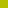 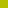 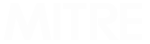 